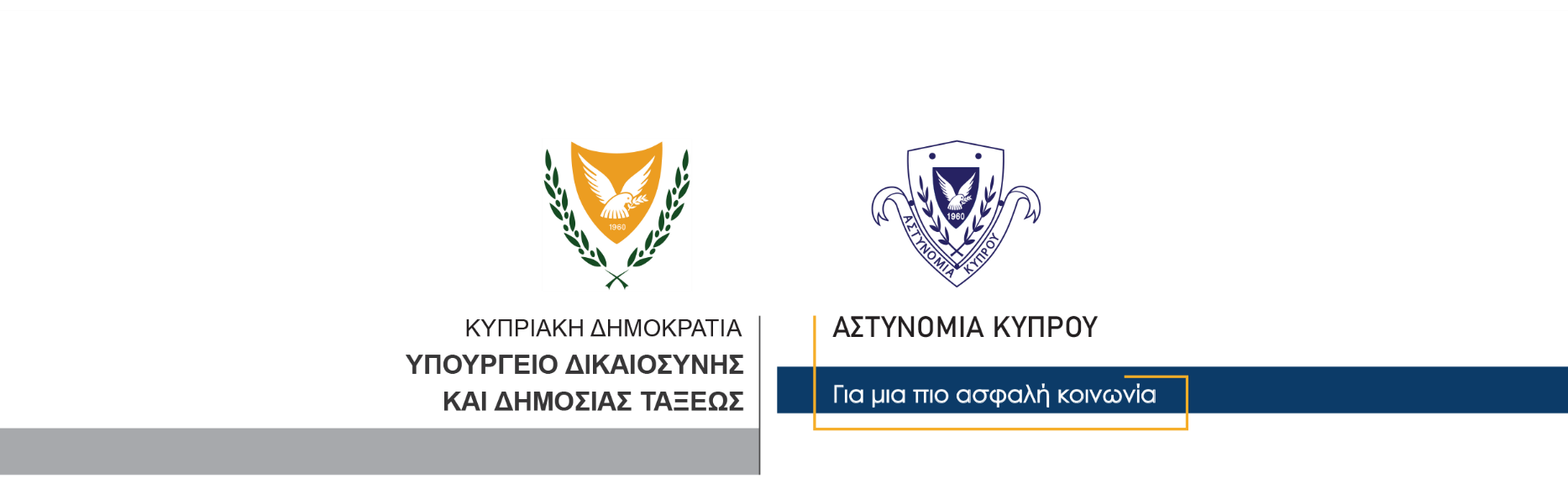 7 Δεκεμβρίου, 2023  Δελτίο Τύπου 2Εντοπισμός πέντε προσώπων να επιδίδονται σε κυβείαΣτο πλαίσιο των δράσεων της Αστυνομίας για πάταξη της κυβείας, μέλη του ΟΠΕ Πάφου διενήργησαν σήμερα το απόγευμα έλεγχο σε υποστατικό στην Κάτω Πάφο, όπου εντόπισαν πέντε πρόσωπα να επιδίδονται σε κυβεία. Από το σημείο παραλήφθηκαν και κρατήθηκαν ως τεκμήρια  τραπουλόχαρτα και  φίσιες. Όλα τα πιο πάνω πρόσωπα, κατηγορήθηκαν γραπτώς για να κλητευθούν ενώπιον δικαστηρίου. Γραπτώς κατηγορήθηκε επίσης ο υπεύθυνος του υποστατικού επειδή επέτρεψε την διεξαγωγή κυβείας. Το Τμήμα Μικροπαραβάσεων Πάφου συνεχίζει τις εξετάσεις. 		    Κλάδος ΕπικοινωνίαςΥποδιεύθυνση Επικοινωνίας Δημοσίων Σχέσεων & Κοινωνικής Ευθύνης